Ассамблеи государств – членов ВОИСПятьдесят четвертая серия заседанийЖенева, 22-30 сентября 2014 г.ПОЛОЖЕНИЕ С УПЛАТОЙ ВЗНОСОВ ПО СОСТОЯНИЮ НА 1 СЕНТЯБРЯ 2014 Г.Документ подготовлен СекретариатомНастоящий документ представляет собой обновленный вариант документа, озаглавленного «Положение с уплатой взносов по состоянию на 30 июня 2014 г.» (документ WO/PBC/22/7).задолженность по уплате взносов по состоянию на 1 сентября 2014 г.Задолженность по уплате ежегодных взносов
(за исключением задолженности наименее развитых стран, отнесенной на специальный (замороженный) счет, за годы, предшествующие 1990 г.)В приводимой ниже таблице показана задолженность по уплате взносов по состоянию на 1 сентября 2014 г. в рамках унитарной системы взносов, которая применяется с 1 января 1994 г., и в рамках ранее применявшейся системы взносов, в бюджеты шести Союзов, финансируемых за счет взносов (Парижский, Бернский, МПК, Ниццкий, Локарнский, Венский) и ВОИС (для государств - членов ВОИС, не являющихся членами какого-либо из Союзов), за исключением задолженности по взносам наименее развитых стран (НРС) в отношении лет, предшествующих 1990 г., которая отнесена на специальный (замороженный) счет и которая показана не в этой в этой таблице, а в таблице, фигурирующей в пункте 5, ниже.Общая сумма задолженностиЗамечанияОбщая сумма просроченных взносов по состоянию на 1 сентября 2014 г. составила около 4,35 млн шв. франков, из которых 2,53 млн шв. франков относятся к унитарной системе взносов, а 1,82 млн шв. франков – к взносам за период до 1994 г. в отношении Союзов, финансируемых за счет взносов, и ВОИС.  Общая сумма задолженности по взносам составляет 24,7% от суммы взносов, начисленных за 2014 г., а именно от 17,6 млн. шв. франков.О любых платежах, которые будут получены Международным бюро в период с 1 по 22 сентября 2014 г., Ассамблеям будет сообщено при рассмотрении настоящего документа.Задолженность по уплате ежегодных взносов наименее развитых стран,отнесенная на специальный (замороженный) счет, за годы, предшествующие 1990 г.Следует напомнить, что в соответствии с решением, принятым Конференцией ВОИС и Ассамблеями Парижского и Бернского союзов на их очередных сессиях в 1991 г., сумма задолженности по взносам каждой из наименее развитых стран (НРС) за годы, предшествующие 1990 г., отнесена на специальный счет, сумма которого заморожена по состоянию на 31 декабря 1989 г. (документы АВ/XXII/20 и АВ/XXII/22, пункт 127). Такая задолженность в отношении Парижского и Бернского союзов и в отношении ВОИС по состоянию на 1 сентября 2014 г. показана в нижеследующей таблице.  О любых платежах, которые будут получены Международным бюро в период с 1 по 22 сентября 2014 г., Ассамблеям будет сообщено при рассмотрении настоящего документа.Общая сумма задолженности
Суммы, подлежащие уплате в фонды оборотных средствВ приводимой ниже таблице указаны суммы, подлежащие уплате государствами по состоянию на 1 сентября 2014 г. в фонды оборотных средств, учрежденные, в частности, двумя Союзами, финансируемыми за счет взносов (Парижским и Бернским). О любых платежах, которые будут получены Международным бюро в период с 1 по 22 сентября 2014 г., Ассамблеям будет сообщено при рассмотрении настоящего документа.Общая сумма, подлежащая уплате в фонды оборотных средств
Динамика задолженности по взносам и выплатам в фонды оборотных средств за последние десять летПосле введения в действие унитарной системы взносов в 1994 г. и создания новых, более справедливых в отношении развивающихся стран классов взносов было отмечено существенное сокращение задолженности по взносам. Это сокращение отчасти объясняется значительным уменьшением общей суммы начисленных взносов в период с 1997 по 2013 гг..В приводимой ниже таблице указаны суммы задолженности по взносам (включая «замороженную» задолженность НРС) и по платежам в фонды оборотных средств (ФОС) в период с 2003 г.9.	Ассамблеям государств-членов ВОИС и Союзов, каждой в той степени, в какой это ее касается, предлагается принять к сведению информацию о положении с уплатой взносов по состоянию на 1 сентября 2014 г.  [Конец документа]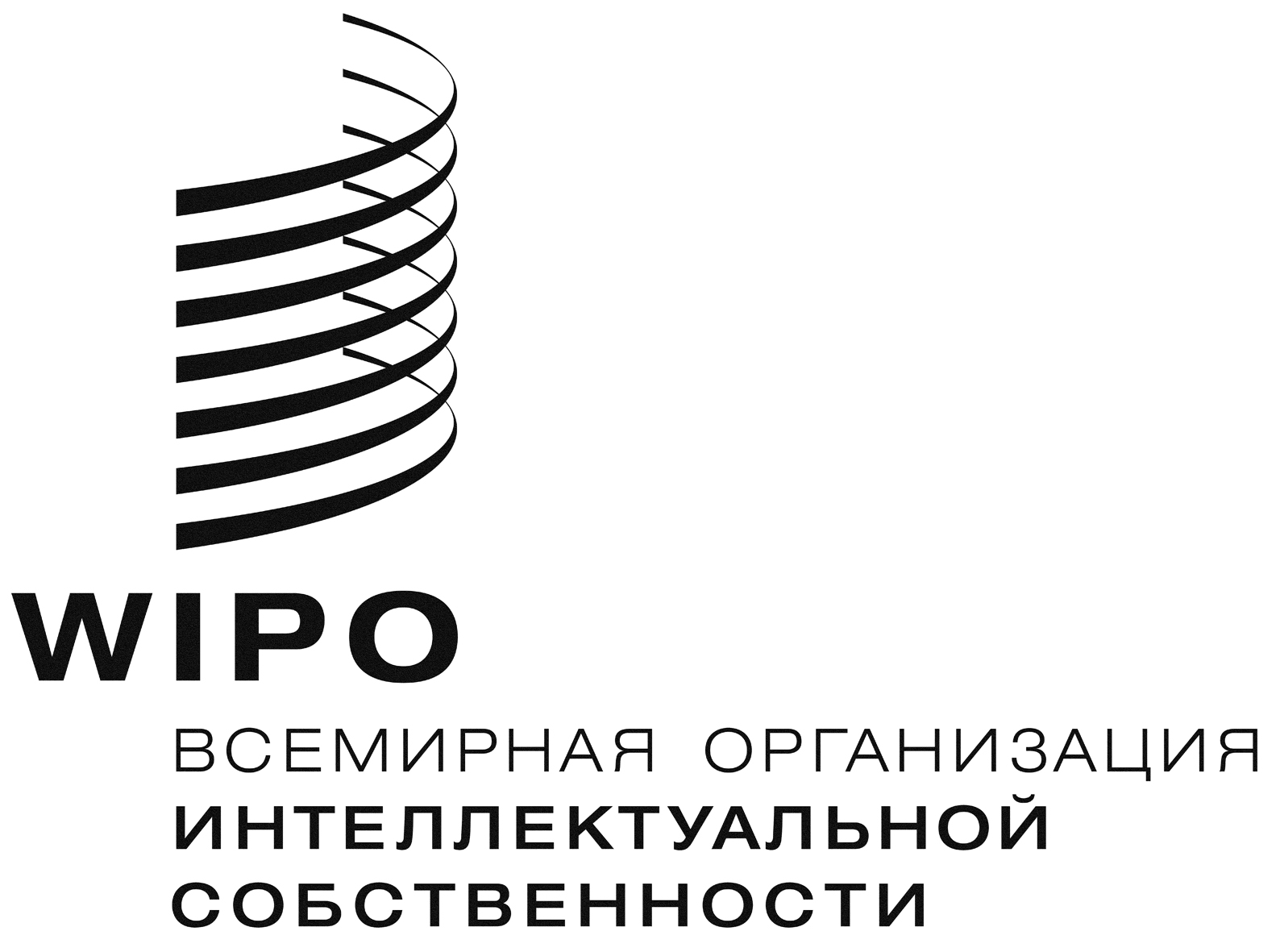 Ra/54/9    a/54/9    a/54/9    оригинал:  английскийоригинал:  английскийоригинал:  английскийдата:  4 сентября 2014 г.дата:  4 сентября 2014 г.дата:  4 сентября 2014 г.ГосударствоУнитарный/ Союз/
ВОИСОтсутствие задолженности /год(ы), за который(ые) возникла задолженность 
(звездочка указывает на частичное погашение задолженности)Сумма задолженности (шв. франки)Сумма задолженности (шв. франки)Доля (%) от общей суммы задолж.ГосударствоУнитарный/ Союз/
ВОИСОтсутствие задолженности /год(ы), за который(ые) возникла задолженность 
(звездочка указывает на частичное погашение задолженности)ИтогоДоля (%) от общей суммы задолж.АфганистанУнитарный141 4240.03АлбанияОтсутствуетАлжирОтсутствуетАлжирОтсутствуетАнголаОтсутствуетАнтигуа и БарбудаОтсутствуетАргентинаУнитарный14*32 5590.75АрменияОтсутствуетАвстралияОтсутствует АвстрияОтсутствуетАзербайджанОтсутствуетБагамские ОстроваОтсутствуетБахрейнУнитарный145 6970.13БангладешУнитарный141 4240.03БарбадосОтсутствуетБеларусьОтсутствуетБельгияОтсутствуетБелизОтсутствуетБенинОтсутствуетБутанОтсутствуетБоливия (Многонациональное Государство)Унитарный07+08+09+10+11+12+13+1422 7920.52Босния и ГерцеговинаОтсутствуетБотсванаОтсутствуетБразилияУнитарный1491 1582.10Бруней ДаруссаламОтсутствуетБолгарияОтсутствуетБуркина-ФасоУнитарный141 4240.03БурундиУнитарный94+95+96+97+98+99+00+01+02+03+04+05+06+07+08+09+10+11+12+13+14    31 755Париж90+91+92+9313 27645 0311.03Кабо-ВердеОтсутствуетКамбоджаУнитарный141 4240.03КамерунОтсутствуетКанадаОтсутствуетЦентральноафриканская РеспубликаУнитарный94+95+96+97+98+99+00+01+02+03+04+05+06+07+08+09+10+11+12+13+1431 755Париж90+91+92+9313 276Берн90+91+92+937 46052 4911.21ЧадУнитарный94+95+96+97+98+99+00+01+02+03+04+05+06+07+08+09+10+11+12+13+1431 755Париж90+91+92+9313 276Берн90+91+92+937 46052 4911.21ЧилиОтсутствуетКитайОтсутствуетКолумбияОтсутствуетКоморские ОстроваУнитарный06+07+08+09+10+11+12+13+1412 8160.29КонгоОтсутствуетКоста-РикаОтсутствуетКот-д’ИвуарУнитарный94+95+96+97+98+99+00+01+02+03+04+05+06+07+08+09+10+11+12+13+1467 072Париж92*+9319 346Берн92+9315 434101 8522.34ХорватияОтсутствуетГосударствоУнитарный/ Союз/
ВОИСОтсутствие задолженности /год(ы), за который(ые) возникла задолженность 
(звездочка указывает на частичное погашение задолженности)Сумма задолженности (шв. франки)Сумма задолженности (шв. франки)Доля (%) от общей суммы задолж.ГосударствоУнитарный/ Союз/
ВОИСОтсутствие задолженности /год(ы), за который(ые) возникла задолженность 
(звездочка указывает на частичное погашение задолженности)TotalДоля (%) от общей суммы задолж.КубаОтсутствуетКипрОтсутствуетЧешская РеспубликаОтсутствуетКорейская Народно-Демократическая РеспубликаОтсутствуетДемократическая Республика КонгоУнитарный94+95+96+97+98+99+00+01+02+03+04+05+06+07+08+09+10+11+12+13+1431 755Париж90+91+92+93159 959Берн90+91+92+9390 326282 0406.48ДанияОтсутствуетДжибутиУнитарный12+13+144 2720.10ДоминикаУнитарный10+11+12+13+1414 2450.33Доминиканская РеспубликаУнитарный94+95+96+97+98+99+00+01+02+03+04+05+06+07+08+09+10+11+12+13+14104 096Париж70*+71+72+73+74+75+76+77+78+79+
80+81+82+83+84+85+86+87+88+89+
90+91+92+93937 7941 041 89023.95ЭквадорОтсутствуетЕгипетОтсутствуетСальвадорОтсутствуетЭкваториальная ГвинеяУнитарный12+13+144 2720.10Эритрея Унитарный141 4240.03ЭстонияОтсутствуетЭфиопияОтсутствуетФиджиОтсутствуетФинляндияОтсутствуетФранцияОтсутствуетГабонОтсутствуетГамбияУнитарный141 4240.03ГрузияОтсутствуетГерманияОтсутствуетГанаОтсутствуетГрецияОтсутствуетГренадаУнитарный10+11+12+13+1414 2450.33ГватемалаОтсутствуетГвинеяУнитарный94+95+96+97+98+99+00+01+02+03+04+05+06+07+08+09+10+11+12+13+1431 755Париж90+91+92+9313 276Берн90+91+92+937 46052 4911.21Гвинея-БиссауУнитарный94+95+96+97+98+99+00+01+02+03+04+05+06+07+08+09+10+11+12+13+1431 755Париж 90+91+92+9313 276Берн92+933 85848 8891.12Гайана Унитарный142 8490.07ГаитиУнитарный141 4240.03Святой ПрестолОтсутствуетГондурасУнитарный11+12+13+1411 3960.26ВенгрияОтсутствуетИсландияОтсутствуетИндияОтсутствуетИндонезияОтсутствуетИран (Исламская Республика)ОтсутствуетГосударствоУнитарный/ Союз/
ВОИСОтсутствие задолженности /год(ы), за который(ые) возникла задолженность 
(звездочка указывает на частичное погашение задолженности)Сумма задолженности (шв. франки)Сумма задолженности (шв. франки)Доля (%) от общей суммы задолж.ГосударствоУнитарный/ Союз/
ВОИСОтсутствие задолженности /год(ы), за который(ые) возникла задолженность 
(звездочка указывает на частичное погашение задолженности)TotalДоля (%) от общей суммы задолж.ИракУнитарный13+1411 3940.26ИрландияОтсутствуетИзраильОтсутствуетИталияОтсутствуетЯмайка Унитарный142 8490.07ЯпонияОтсутствуетИорданияОтсутствуетКазахстанОтсутствуетКенияОтсутствуетКирибатиУнитарный14*1320.00КувейтУнитарный1411 3950.26КыргызстанОтсутствуетЛаосская Народно-Демократическая РеспубликаОтсутствуетЛатвияNo arrearsЛиванУнитарный94+95+96+97+98+99+00+01+02+03+04+05+06+1452 127Париж91*+92+9320 499Берн91+92+9351 102Ницца91+92+933 206126 9342.92ЛесотоОтсутствуетЛиберияОтсутствуетЛивияУнитарный13*+1418 3950.42ЛихтенштейнОтсутствуетЛитваУнитарный1411 3950.26ЛюксембургОтсутствуетМадагаскарОтсутствуетМалавиОтсутствуетМалайзияОтсутствуетМальдивские ОстроваОтсутствуетМалиУнитарный12*+13+144 1850.10МальтаОтсутствуетМавританияУнитарный94+95+96+97+98+99+00+01+02+03+04+05+06+07+08+09+10+11+12+13+1431 755Париж90+91+92+9313 276Берн90+91+92+937 46052 4911.21МаврикийОтсутствуетМексикаОтсутствуетМикронезия (Федеральные Штаты)Унитарный05*+06+07+08+09+10+11+12+13+1425 8940.60МонакоОтсутствуетМонголияОтсутствуетЧерногорияОтсутствуетМароккоОтсутствуетМозамбикОтсутствуетМьянмаОтсутствуетНамибияОтсутствуетНепалУнитарный13+142 8480.07НидерландыОтсутствуетНовая ЗеландияОтсутствуетГосударствоУнитарный/ Союз/
ВОИСОтсутствие задолженности /год(ы), за который(ые) возникла задолженность 
(звездочка указывает на частичное погашение задолженности)Сумма задолженности (шв. франки)Сумма задолженности (шв. франки)Доля (%) от общей суммы задолж.ГосударствоУнитарный/ Союз/
ВОИСОтсутствие задолженности /год(ы), за который(ые) возникла задолженность 
(звездочка указывает на частичное погашение задолженности)ИтогоДоля (%) от общей суммы задолж.НикарагуаОтсутствуетНигерУнитарный94+95+96+97+98+99+00+01+02+03+04+05+06+07+08+09+10+11+12+13+1431 755Париж90*+91+92+9310 503Берн90+91+92+937 46049 7181.14НигерияУнитарный94+95+96+97+98+99+00+01+02+03+04+05+06+07+08+09+10+11+12+13+14324 583Париж92*+93160 629485 21211.15НорвегияОтсутствуетОманОтсутствуетПакистанNo arrearsПанамаУнитарный14*4070.01Папуа-Новая ГвинеяОтсутствуетПарагвайУнитарный13*+142 9820.07ПеруОтсутствуетФилиппиныОтсутствуетПольшаОтсутствуетПортугалияОтсутствуетКатарОтсутствуетРеспублика КореяОтсутствуетРеспублика МолдоваОтсутствуетРумынияОтсутствуетРоссийская ФедерацияУнитарный14*28 2130.65РуандаОтсутствуетСент-Китс и НевисОтсутствуетСент-ЛюсияОтсутствуетСент-Винсент и Гренадины142 8490.07Самоа ОтсутствуетСан-МариноОтсутствуетСан-Томе и ПринсипеОтсутствуетСаудовская АравияОтсутствуетСенегалОтсутствуетСербияПариж93*    79 996Берн91+92+93135 984Ницца936 447Locarno932 247224 6745.16Сейшельские ОстроваОтсутствуетСьерра-ЛеонеОтсутствуетСингапурОтсутствуетСловакияОтсутствуетСловенияОтсутствуетСомалиУнитарный94+95+96+97+98+99+00+01+02+03+04+05+06+07+08+09+10+11+12+13+1431 755ВОИС90+91+92+934 45236 2070.83Южная АфрикаОтсутствуетИспанияОтсутствуетШри-ЛанкаОтсутствуетСуданОтсутствуетСуринамОтсутствуетСвазилендОтсутствуетШвецияОтсутствуетШвейцарияОтсутствуетСирийская Арабская РеспубликаОтсутствуетГосударствоУнитарный/ Союз/
ВОИСОтсутствие задолженности /год(ы), за который(ые) возникла задолженность 
(звездочка указывает на частичное погашение задолженности)Сумма задолженности (шв. франки)Сумма задолженности (шв. франки)Доля (%) от общей суммы задолж.ГосударствоУнитарный/ Союз/
ВОИСОтсутствие задолженности /год(ы), за который(ые) возникла задолженность 
(звездочка указывает на частичное погашение задолженности)ИтогоДоля (%) от общей суммы задолж.ТаджикистанОтсутствуетТаиландОтсутствуетБывшая югославская Республика МакедонияОтсутствуетТогоУнитарный02*+03+04+05+06+07+08+09+10+11+12+13+1417 9280.41ТонгаУнитарный142 8490.07Тринидад и ТобагоОтсутствуетТунисОтсутствуетТурцияОтсутствуетТуркменистанОтсутствуетУругвайУнитарный13+142 8480.07УкраинаОтсутствуетОбъединенные Арабские ЭмиратыОтсутствуетСоединенное КоролевствоОтсутствуетОбъединенная Республика ТанзанияОтсутствуетСоединенные Штаты АмерикиУнитарный13*+141 310 80030.13УругвайОтсутствуетУзбекистанОтсутствуетВануатуОтсутствуетВенесуэла (Боливарианская Республика)Унитарный13*+1412 7500.29ВьетнамОтсутствуетЙеменУнитарный141 4240.03ЗамбияОтсутствуетЗимбабвеУнитарный14*5040.01Унитарные взносы2 531 983Союзы, финансируемые за счет взносов и ВОИС1 818 738Итого4 350 721100.00ГосударствоСоюз/ВОИСОтсутствие задолженности /год(ы), за который(ые) возникла задолженность 
(звездочка указывает на частичное погашение задолженности)Сумма задолженности (шв. франки)Сумма задолженности (шв. франки)Сумма задолженности (шв. франки)Доля (%) от общей суммы задолж.ГосударствоСоюз/ВОИСОтсутствие задолженности /год(ы), за который(ые) возникла задолженность 
(звездочка указывает на частичное погашение задолженности)ИтогоИтогоДоля (%) от общей суммы задолж.Буркина-ФасоПариж78+79+80+81+82+83+84+85+86+87+88+
89214 738214 738Берн77*+78+79+80+81+82+83+84+85+86+87+
88+89136 129136 129
350 8678.06БурундиПариж78+79+80+81+82+83+84+85+86+87+88+
89214 7384.93Центральноафриканская РеспубликаПариж76*+77+78+79+80+81+82+83+84+85+
86+87+88+89273 509273 509Берн80*+81+82+83+84+85+86+87+88+89114 858114 858388 3678.92ЧадПариж 71+72+73+74+75+76+77+78+79+80+81+
82+83+84+85+86+87+88+89250 957250 957Берн72+73+74+75+76+77+78+79+80+81+82+
83+84+85+86+87+88+89156 387156 387
407 3449.35Демократическая Республика КонгоПариж81*+82+83+84+85+86+87+88+89500 200500 200Берн81*+82+83+84+85+86+87+88+89301 015301 015801 21518.39ГамбияВОИС83+84+85+86+87+88+8955 2501.27ГвинеяПариж83+84+85+86+87+88+89148 779148 779Берн83*+84+85+86+87+88+8981 29381 293230 0725.28Гвинея-БиссауПариж8923 2130.53ГаитиПариж79*+80+81+82+83+84+85+86+87+88+89347 0377.97МалиПариж84+85+86+87+88+89132 377132 377Берн76*+77+78+79+80+81+82+
83+84+85+86+87+88+89163 926163 926296 3036.80Мавритания Париж77*+78+79+80+81+82+83+84+85+86+
87+88+89219 120219 120Берн74+75+76+77+78+79+80+81+82+83+84+
85+86+87+ 88+89150 618150 618
369 7388.49НигерПариж81+82+83+84+85+86+87+88+89179 097179 097Берн80*+81+82+83+84+85+86+87+88+89109 915109 915289 0126.63СомалиWIPO83+84+85+86+87+88+8955 2501.27ТогоПариж84+85+86+87+88+89132 377132 377Берн83*+84+85+86+87+88+8987 78587 785220 1625.05УгандаПариж81*+82+83+84+85+86+87+88+89168 8853.88Объединенная Республика ТанзанияПариж84*+85+86+87+88+89119 2232.74ЙеменВОИС87*+88+8919 1420.44Париж2 924 250Берн1 301 926ВОИС129 642 Итого4 355 818100.00ГосударствоСоюзПричитающаяся сумма
(шв. франки)Причитающаяся сумма
(шв. франки)ГосударствоСоюзИтогоИтогоБурундиПариж7 508Центральноафриканская РеспубликаПариж943ЧадПариж6 377Берн1 9808 357Демократическая Республика КонгоПариж14 057Берн1 72715 784ГвинеяПариж7 508Берн2 91510 423Мавритания Париж384Парижский союз36 777 Бернский союз6 622 Итого43 399 Задолженность по уплате взносов по состоянию на 31 декабря (млн шв. франков)
Задолженность по уплате взносов по состоянию на 31 декабря (млн шв. франков)
Задолженность по уплате взносов по состоянию на 31 декабря (млн шв. франков)
Задолженность по уплате взносов по состоянию на 31 декабря (млн шв. франков)
Задолженность по уплате взносов по состоянию на 31 декабря (млн шв. франков)
Задолженность по уплате взносов по состоянию на 31 декабря (млн шв. франков)
ГодУнитарные взносыСоюзы, финансируемые за счет взносов«Замороженная» задолженностьФОСИтого20034.374.094.630.0813.1720043.093.924.630.0811.7220053.403.844.580.0711.8920064.103.794.540.0612.4920072.863.644.540.0611.1020082.383.074.450.059.9020092.152.554.440.059.1920103.122.434.410.04            10.0020112.752.374.390.049.5520122.262.284.390.048.9720132.262.124.360.048.78